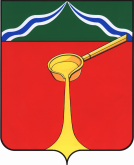 Калужская областьАдминистрация муниципального района«Город Людиново и Людиновский район»П О С Т А Н О В Л Е Н И Еот « 27 » июня .				            	           		   № 830В соответствии с п. 20 ч. 1 ст. 14 Федерального закона от 06.10.2003 № 131-ФЗ «Об общих принципах организации местного самоуправления в Российской Федерации», ст. 43, 45, 46 Градостроительного кодекса РФ, Уставом муниципального района «Город Людиново и Людиновский район», положением о публичных слушаниях и общественных обсуждениях по градостроительным вопросам муниципального района «Город Людиново и Людиновский район», утвержденным решением Людиновского Районного Собрания от 28.06.2018 № 23, с учетом протокола публичных слушаний по проекту планировки территории и проекту межевания территории для размещения линейного объекта: «Сети связи и ливневой канализации в Людиновском районе Калужской области», заключения о результатах публичных слушаний от 26.06.2019, решения комиссии по градостроительным и земельным вопросам, администрация муниципального района «Город Людиново и Людиновский район»	ПОСТАНОВЛЯЕТ:1. Утвердить документацию по планировке территории в составе проекта планировки территории и проекта межевания территории для размещения линейного объекта: «Сети связи и ливневой канализации в Людиновском районе Калужской области».2. Документация по планировке территории, указанная в п.1 настоящего постановления, подлежит опубликованию в порядке, установленном для официального опубликования муниципальных правовых актов, иной официальной информации, в течение семи дней со дня ее утверждения и размещению на официальном сайте администрации муниципального района «Город Людиново и Людиновский район» в сети «Интернет» (http://адмлюдиново.рф/).3. Контроль за исполнением настоящего постановления оставляю за собой.4. Настоящее постановление вступает в силу с момента подписания. Заместитель главы администрациимуниципального района				    		                     О.В. ИгнатоваОб утверждении документации по планировке территории для размещения линейного объекта: «Сети связи и ливневой канализации в Людиновском районе Калужской области» 